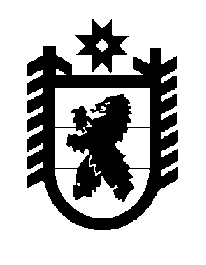 Российская Федерация Республика Карелия    ПРАВИТЕЛЬСТВО РЕСПУБЛИКИ КАРЕЛИЯПОСТАНОВЛЕНИЕот  30 октября 2014 года № 326-Пг. Петрозаводск О внесении изменений в постановление Правительства Республики Карелия от 2 октября 2013 года № 297-ПВнести в долгосрочную целевую программу «Оказание содействия добровольному переселению в Республику Карелия соотечественников, проживающих за рубежом, на 2013-2018 годы», утвержденную постановлением Правительства Республики Карелия от 2 октября                  2013 года № 297-П (Собрание законодательства Республики Карелия, 2013, № 10, ст. 1831; Карелия, 2014, 15 мая), изменения согласно приложению.           Глава Республики  Карелия                                                            А.П. ХудилайненПриложение к постановлениюПравительства Республики Карелияот  30 октября 2014 года № 326-ПИзменения,которые вносятся в долгосрочную целевую программу «Оказание содействия добровольному переселению в Республику Карелия соотечественников, проживающих за рубежом, на 2013-2018 годы»1. В паспорте программы:1) графу вторую позиции «Объемы и источники финансирования Программы» изложить в следующей редакции:«прогнозные объемы финансирования Программы за счет средств консолидированного бюджета Республики Карелия составляют 21,58 млн. рублей, в том числе по годам:на 2013 год – 2,73 млн. рублей;на 2014 год – 5,66 млн. рублей;на 2015 год – 3,15 млн. рублей;на 2016 год – 3,24 млн. рублей;на 2017 год – 3,35 млн. рублей;на 2018 год – 3,45 млн. рублей.К финансовому обеспечению мероприятий в рамках Программы могут привлекаться средства юридических и физических лиц»;2) в графе второй позиции «Ожидаемые конечные результаты реализации Программы»:абзац второй изложить в следующей редакции:«1. Вселение на территорию Республики Карелия 2100 соотечественников, из них 1210 участников Программы и 890 членов их семей, в том числе по годам:»;абзац четвертый изложить в следующей редакции: «2014 год – 600 человек (360 участников Программы и 240 членов их семей);».;2. В подразделе «Основные риски реализации Программы» раздела II программы:1) абзац тринадцатый изложить в следующей редакции:«В рамках Программы планируется принять и обустроить на территории Республики Карелия 2100 соотечественников (1210 участников Программы и 890 членов их семей), в том числе по годам:»;2) абзац пятнадцатый изложить в следующей редакции:«2014 год – 600 человек (360 участников Программы и 240 членов их семей);».3. Абзац девятый раздела III программы изложить в следующей редакции:«- привлечение к концу 2018 года на территорию Республики Карелия 2100 соотечественников (1210 участников Программы и 890 членов их семей);».4. Абзац двадцать пятый раздела IV программы после слов                                «г. Петрозаводске» дополнить словами «(далее – Центр временного размещения),   а  также  в  пунктах   временного размещения лиц,  вынужденно 2покинувших территорию Украины, на территории Республики Карелия». 5. Раздел V программы изложить в следующей редакции:«V. Объем финансовых ресурсов на реализацию Программы1. Финансирование основных мероприятий Программы осуществляется за счет средств консолидированного бюджета Республики Карелия.Средства бюджета Республики Карелия и бюджетов муниципальных образований в Республике Карелия направляются на финансовое обеспечение предоставления участникам Программы и членам их семей набора услуг общего и профессионального образования, а также социального обслуживания, медицинской помощи в рамках программ государственных гарантий бесплатного оказания гражданам медицинской помощи, государственных услуг в области содействия занятости населения в соответствии с законодательством Российской Федерации.Предоставление услуг государственными и муниципальными учреждениями осуществляется в порядке и на условиях, которые предусмотрены для граждан Российской Федерации в соответствии с законодательством Российской Федерации.Расчет расходов на финансовое обеспечение участникам Программы произведен исходя из планируемой численности соотечественников, переселяющихся в Республику Карелия до 2018 года, с учетом прогноза инфляции.Стоимость предоставляемых услуг на одного переселенца включает расходы на:- дошкольное воспитание, общее и профессиональное образование;- услуги здравоохранения;- услуги в области содействия занятости населения;- социальную защиту населения и дополнительные меры социальной поддержки.Количество граждан, планируемых к переселению, рассчитано исходя из следующих нормативов: 80% – взрослые, из них 25% – лица пенсионного возраста; 20% – дети, из них 30% – дошкольники, 40% – школьники.Расходы на медицинское обслуживание участников Программы и членов их семей приведены в таблице 5.1.Таблица 5.1Расчет расходов на медицинское обслуживание участниковПрограммы и членов их семей3Расчеты расходов консолидированного бюджета на образовательные услуги для участников Программы и членов их семей приведены в таблицах 5.2-5.4.Таблица 5.2Расчет расходов на дошкольное воспитание членов семейучастников ПрограммыТаблица 5.3Расчет расходов на общее образование членов семейучастников Программы4Таблица 5.4Расчет расходов на профессиональное образование участниковПрограммы и членов их семейТаблица 5.5Расчет расходов на оказание мер социальной поддержкиучастникам Программы и членам их семейТаблица 5.6Затраты консолидированного бюджета Республики Карелия
на реализацию Программы5Таблица 5.7Затраты Территориального фонда обязательного медицинскогострахования Республики Карелия на реализацию ПрограммыТаблица 5.8Количество граждан, планируемых к переселениюв Республику Карелия62. Финансирование дополнительных мероприятий по предоставлению мер социальной поддержки участникам Программы и членам их семей, а также расходов на освещение вопросов добровольного переселения в Республику Карелия соотечественников, проживающих за рубежом, в средствах массовой информации, подготовку и издание информационного буклета участника Программы осуществляется за счет средств консолидированного бюджета Республики Карелия.Прогнозируемый объем финансирования Программы из консолидиро-ванного бюджета Республики Карелия в целом составит 21,58 млн. рублей, в том числе на 2013 год – 2,73 млн. рублей, на 2014 год – 5,66 млн. рублей, на 2015 год – 3,15 млн. рублей, на 2016 год – 3,24 млн. рублей, на 2017 год – 3,35 млн. рублей, на 2018 год – 3,45 млн. рублей.Предоставление дополнительных мер социальной поддержкиучастникам Программы и членам их семейПрограммой предусмотрен ряд дополнительных мероприятий по предоставлению мер социальной поддержки участникам Программы и членам их семей.1. Предоставление единовременной выплаты участникам Программы – медицинским работникам.Расчет затрат:1) единовременная помощь врачам, переселяющимся на постоянное место жительства в муниципальные районы в Республике Карелия:на 2013 год, 2015-2018 годы:50,0 x 10 = 500 тыс. рублей, где:50,0 тыс. рублей – размер единовременной помощи;10 – прогнозируемое количество участников Программы, имеющих профессию врача, переселяющихся на постоянное место жительства в муниципальные районы в Республике Карелия в течение календарного года;на 2014 год:50,0 x 22 = 1100,0  тыс. рублей, где:50,0 тыс. рублей – размер единовременной помощи;22 – прогнозируемое количество участников Программы, имеющих профессию врача, переселяющихся на постоянное место жительства в муниципальные районы в Республике Карелия в течение календарного года;2) единовременная помощь среднему медицинскому персоналу, переселяющемуся на постоянное место жительства в муниципальные районы в Республике Карелия:на 2013 год, 2015-2018 годы:30,0 x 10 = 300 тыс. рублей, где:30,0 тыс. рублей – размер единовременной помощи;10 – прогнозируемое количество участников Программы, имеющих профессии (специальности) среднего медицинского персонала, переселяющихся на постоянное место жительства в муниципальные районы в Республике Карелия в течение календарного года;на 2014 год:30,0 x 22 = 660 тыс. рублей, где:730,0 тыс. рублей – размер единовременной помощи;22 – прогнозируемое количество участников Программы, имеющих профессии (специальности) среднего медицинского персонала, переселяющихся на постоянное место жительства в муниципальные районы в Республике Карелия в течение календарного года.Всего затрат на период 2013-2018 годов:(500,0 + 300,0) x 5 + 1760,0 = 5760,0 тыс. рублей, где:5 – количество лет действия Программы (2013 год, 2015-2018 годы);1760,0 тыс. рублей – выплаты участникам Программы – медицинским работникам в 2014 году.2. Компенсация затрат участников Программы и членов их семей на проживание в Центре временного размещения.Расчет затрат на 2013 год:150 x 8 x 183 = 219600 рублей, где:150 рублей – сумма компенсации стоимости проживания 1 человека за 1 сутки;8 – количество мест в Центре временного размещения;183 – количество календарных дней действия Программы в 2013 году.Расчет затрат на 2014 год, 2015 год и т.д.:150 x 8 x 365 = 438000 рублей, где:365 – количество календарных дней в 2014 году и последующих годах.3. Компенсация расходов участников Программы на прохождение первичного медицинского освидетельствования.Медицинское освидетельствование участников Программы и членов их семей, включая детей, осуществляется в соответствии с федеральными законами от 25 июля 2002 года № 115-ФЗ «О правовом положении иностранных граждан в Российской Федерации», от 30 марта 1995 года                       № 38-ФЗ «О предупреждении распространения в Российской Федерации заболевания, вызываемого вирусом иммунодефицита человека (ВИЧ-инфекции)», постановлением Правительства Российской Федерации от                         2 апреля 2003 года № 188 «О перечне инфекционных заболеваний, представляющих опасность для окружающих и являющихся основанием для отказа в выдаче либо аннулирования разрешения на временное проживание иностранным гражданам и лицам без гражданства, или вида на жительство, или разрешения на работу в Российской Федерации».Таблица 5.9Расчет расходов на проведение первичного медицинского освидетельствования из расчета численности участников Программы и членов их семей84. Предоставление единовременной помощи участникам Программы для подтверждения квалификации по имеющейся специальности в размере 10 тыс. рублей.По прогнозам, ежегодно в течение 2013 года и 2015-2018 годов подтверждать квалификацию будут 15 человек, в течение 2014 года – 40 человек.Расчет затрат:на 2013 год, 2015-2018 годы:10,0 x 15 = 150,0 тыс. рублей;на 2014 год:10,0 x 40 = 400,0 тыс. рублей.Всего на период 2013-2018 годов: 150,0 x 5 + 400,0 = 1150,0 тыс. рублей.Таблица 5.10Сводная таблица расходов на предоставление дополнительных мер социальной поддержки участникам Программы и членам их семей9Таблица 5.11Расходы на освещение вопросов добровольного переселения в Республику Карелия соотечественников, проживающих за рубежом, в средствах массовой информации, подготовку и издание информационного буклета участника Программы(рублей)6. Приложение № 1 к программе изложить в следующей редакции:«Приложение № 1 к ПрограммеЦелевые показатели (индикаторы) реализации долгосрочной целевой программы «Оказание содействия добровольному переселению в Республику Карелия соотечественников, проживающих за рубежом,                     на 2013-2018 годы»10117. В приложении № 4 к программе:1) раздел 3 «Содействие социальному обустройству участников Программы и членов их семей» изложить в следующей редакции:12132) пункт 5.6 изложить в следующей редакции:3) позицию «Объем финансирования дополнительных мероприятий по социальной поддержке участников Программы» изложить в следующей редакции:4) позицию «Общий объем финансирования мероприятий Программы по годам за счет средств консолидированного бюджета Республики Карелия» изложить в следующей редакции:14ГодСтоимость медобслуживания 1 человека, тыс. рублейСтоимость медобслуживания 1 человека, тыс. рублейКоличество, человекСумма, тыс. рублейСумма, тыс. рублейГодбюджет Республики Карелиябюджет Террито-риального фонда обязательного медицинского страхования Республики КарелияКоличество, человекбюджет Республики Карелиябюджет Террито-риального фонда обязательного медицинского страхования Республики Карелия12345612345620132,6 x 0,59,8 x 0,5300390,01470,020142,7 x 0,510,19 x 0,5600810,03057,020153,19 x 0,512,02 x 0,5300478,51803,020163,38 x 0,512,74 x 0,5300507,01911,020173,55 x 0,513,38 x 0,5300532,52007,020183,76 x 0,514,18 x 0,5300564,02127,0Итого--21003282,012375,0ГодСтоимость дошкольного воспитания 1 дошкольника, тыс. рублейКоличество, человекСумма, тыс. рублей201398,2 x 0,518883,82014101,5 x 0,5361827,02015106,0 x 0,518954,02016112,4 x 0,5181011,32017119,1 x 0,5181072,32018126,2 x 0,5181136,2Итого-1266884,6ГодСтоимость общего образования на          1 обучающегося, тыс. рублейКоличество, человекСумма, тыс. рублей201358,8 x 0,524705,6201462,9 x 0,5481509,6201567,3 x 0,524807,6201671,3 x 0,524855,6201775,6 x 0,524907,2201880,2 x 0,524961,9Итого-1685747,5ГодСтоимость профессионального обучения на 1 обучающегося, тыс. рублейКоличество, человекСумма, тыс. рублей201382,1 x 0,518738,9201485,0 x 0,5361530,0201588,4 x 0,518795,6201692,0 x 0,518828,0201795,7 x 0,518861,3201899,5 x 0,518895,5Итого-1265649,3ГодСтоимость мер социальной поддержки на 1 человека, рублейКоличество, человекСумма, тыс. рублей20136434,73001930,420146820,86004092,520157230,03002169,020167663,83002299,120178123,63002437,120188611,03002583,3Итого-210015511,4Вид расходовПрогнозируемые расходы консолидированного бюджета Республики Карелия до 2018 года, тыс. рублейПрогнозируемые расходы консолидированного бюджета Республики Карелия до 2018 года, тыс. рублейПрогнозируемые расходы консолидированного бюджета Республики Карелия до 2018 года, тыс. рублейПрогнозируемые расходы консолидированного бюджета Республики Карелия до 2018 года, тыс. рублейПрогнозируемые расходы консолидированного бюджета Республики Карелия до 2018 года, тыс. рублейПрогнозируемые расходы консолидированного бюджета Республики Карелия до 2018 года, тыс. рублейПрогнозируемые расходы консолидированного бюджета Республики Карелия до 2018 года, тыс. рублейВид расходов2013год2014год2015год2016год2017год2018годвсего2013-2018 годы1234567812345678Образование2328,34866,62557,22694,92840,82993,618281,4в том числе:дошкольное воспитание883,81827,0954,01011,31072,31136,26884,6затраты на общеобра-зовательные органи-зации705,61509,6807,6855,6907,2961,95747,5профессиональное образование738,91530,0795,6828,0861,3895,55649,3Здравоохранение390,0810,0478,5507,0532,5564,03282,0расходы на медицинское обслуживание390,0810,0478,5507,0532,5564,03282,0Социальная политика5680,412117,66529,06879,17227,17613,346046,5Итого8398,717794,29564,710081,010600,411170,967609,9Вид расходовПрогнозируемые расходы Территориального фонда обязательного медицинского страхования Республики Карелия до 2018 годаПрогнозируемые расходы Территориального фонда обязательного медицинского страхования Республики Карелия до 2018 годаПрогнозируемые расходы Территориального фонда обязательного медицинского страхования Республики Карелия до 2018 годаПрогнозируемые расходы Территориального фонда обязательного медицинского страхования Республики Карелия до 2018 годаПрогнозируемые расходы Территориального фонда обязательного медицинского страхования Республики Карелия до 2018 годаПрогнозируемые расходы Территориального фонда обязательного медицинского страхования Республики Карелия до 2018 годаПрогнозируемые расходы Территориального фонда обязательного медицинского страхования Республики Карелия до 2018 годаВид расходов2013год2014год2015год2016год2017год2018годвсего2013-2018 годыЗдравоохранение1470,03057,01803,01911,02007,02127,012375,02013 год2014 год2015 год2016 год2017 год2018 годОбщее количество, человек300600300300300300в том числе:трудоспособного возраста180360180180180180пенсионеры6012060606060дети6012060606060ГодСтоимость обследования                          1 человека, рублейКоличество, человекСумма, тыс. рублей20134367,23001310,220144629,26002777,520154907,03001472,120165201,43001560,420175513,53001654,120185844,33001753,3Итого-210010527,6Годы201320142015201620172018ВсегоДополнитель-ные меры201320142015201620172018Всего12345678Единовремен-ная выплата участникам Программы - медицинским работникам, рублей80000017600008000008000008000008000005760000Компенсация затрат на про-живание в Центре времен-ного размеще-ния2196004380004380004380004380004380002409600Компенсация расходов на прохождение первичного медицинского освидетельство-вания, рублей1310300277752014721001560400165410017533001052760012345678Единовремен-ная помощь для подтверждения квалификации, рублей1500004000001500001500001500001500001150000Итого247990053755202860100294840030421003141300198472002013 год2014 год2015 год2016 год2017 год2018 годВсего2480002906802860002940003040003140001736680».Цель, задачи реализации Программы и показателиЕди-ница изме-ренияОтчетный период (текущий показатель предыду-щих лет)Отчетный период (текущий показатель предыду-щих лет)Плановый период (плановый показатель)Плановый период (плановый показатель)Плановый период (плановый показатель)Плановый период (плановый показатель)Плановый период (плановый показатель)Плановый период (плановый показатель)Целе-вое значе-ние (на пла-новый пе-риод)Цель, задачи реализации Программы и показателиЕди-ница изме-рения2011год2012год2013год2014год2015год2016год2017год2018годЦеле-вое значе-ние (на пла-новый пе-риод)1234567891011Цель: стимулирование, создание условий и содействие добровольному переселению соотечественников, проживающих за рубежом, для социально-экономического и демографического развития Республики КарелияЦель: стимулирование, создание условий и содействие добровольному переселению соотечественников, проживающих за рубежом, для социально-экономического и демографического развития Республики КарелияЦель: стимулирование, создание условий и содействие добровольному переселению соотечественников, проживающих за рубежом, для социально-экономического и демографического развития Республики КарелияЦель: стимулирование, создание условий и содействие добровольному переселению соотечественников, проживающих за рубежом, для социально-экономического и демографического развития Республики КарелияЦель: стимулирование, создание условий и содействие добровольному переселению соотечественников, проживающих за рубежом, для социально-экономического и демографического развития Республики КарелияЦель: стимулирование, создание условий и содействие добровольному переселению соотечественников, проживающих за рубежом, для социально-экономического и демографического развития Республики КарелияЦель: стимулирование, создание условий и содействие добровольному переселению соотечественников, проживающих за рубежом, для социально-экономического и демографического развития Республики КарелияЦель: стимулирование, создание условий и содействие добровольному переселению соотечественников, проживающих за рубежом, для социально-экономического и демографического развития Республики КарелияЦель: стимулирование, создание условий и содействие добровольному переселению соотечественников, проживающих за рубежом, для социально-экономического и демографического развития Республики КарелияЦель: стимулирование, создание условий и содействие добровольному переселению соотечественников, проживающих за рубежом, для социально-экономического и демографического развития Республики КарелияЦель: стимулирование, создание условий и содействие добровольному переселению соотечественников, проживающих за рубежом, для социально-экономического и демографического развития Республики КарелияПоказатель реали-зации цели:количество участ-чело-век652530060030030030030021001234567891011ников Программы и членов их семей, прибывших в Рес-публику Карелия и зарегистрирован-ных УФМС России по Республике Карелия на терри-тории Республики КарелияЗадача 1: создание правовых, организационных, социально-экономических и информационных условий, способствующих добровольному переселению соотечественников, проживающих за рубежом, в Республику Карелия для постоянного проживания, быстрому их включению в трудовые и социальные связи в Республике КарелияЗадача 1: создание правовых, организационных, социально-экономических и информационных условий, способствующих добровольному переселению соотечественников, проживающих за рубежом, в Республику Карелия для постоянного проживания, быстрому их включению в трудовые и социальные связи в Республике КарелияЗадача 1: создание правовых, организационных, социально-экономических и информационных условий, способствующих добровольному переселению соотечественников, проживающих за рубежом, в Республику Карелия для постоянного проживания, быстрому их включению в трудовые и социальные связи в Республике КарелияЗадача 1: создание правовых, организационных, социально-экономических и информационных условий, способствующих добровольному переселению соотечественников, проживающих за рубежом, в Республику Карелия для постоянного проживания, быстрому их включению в трудовые и социальные связи в Республике КарелияЗадача 1: создание правовых, организационных, социально-экономических и информационных условий, способствующих добровольному переселению соотечественников, проживающих за рубежом, в Республику Карелия для постоянного проживания, быстрому их включению в трудовые и социальные связи в Республике КарелияЗадача 1: создание правовых, организационных, социально-экономических и информационных условий, способствующих добровольному переселению соотечественников, проживающих за рубежом, в Республику Карелия для постоянного проживания, быстрому их включению в трудовые и социальные связи в Республике КарелияЗадача 1: создание правовых, организационных, социально-экономических и информационных условий, способствующих добровольному переселению соотечественников, проживающих за рубежом, в Республику Карелия для постоянного проживания, быстрому их включению в трудовые и социальные связи в Республике КарелияЗадача 1: создание правовых, организационных, социально-экономических и информационных условий, способствующих добровольному переселению соотечественников, проживающих за рубежом, в Республику Карелия для постоянного проживания, быстрому их включению в трудовые и социальные связи в Республике КарелияЗадача 1: создание правовых, организационных, социально-экономических и информационных условий, способствующих добровольному переселению соотечественников, проживающих за рубежом, в Республику Карелия для постоянного проживания, быстрому их включению в трудовые и социальные связи в Республике КарелияЗадача 1: создание правовых, организационных, социально-экономических и информационных условий, способствующих добровольному переселению соотечественников, проживающих за рубежом, в Республику Карелия для постоянного проживания, быстрому их включению в трудовые и социальные связи в Республике КарелияЗадача 1: создание правовых, организационных, социально-экономических и информационных условий, способствующих добровольному переселению соотечественников, проживающих за рубежом, в Республику Карелия для постоянного проживания, быстрому их включению в трудовые и социальные связи в Республике КарелияПоказатель реали-зации задачи 1:доля расходов консолидирован-ного бюджета Рес-публики Карелия на реализацию предусмотренных Программой меро-приятий, связанных с предоставлением дополнительных гарантий и мер социальной под-держки переселив-шимся соотечест-венникам, предо-ставлением им временного жилья и оказанием помо-щи в жилищном обустройстве, в общем размере расходов бюджета Республики Каре-лия на реализацию предусмотренных Программой мероприятий%-10091919191919191Задача 2: создание условий для закрепления переселившихся соотечественников в Республике Карелия и обеспечение их социально-культурной адаптации и интеграции в принимающее сообщество, оказание мер социальной поддержки, предоставление государственных и муниципальных услуг, содействие в жилищном обустройствеЗадача 2: создание условий для закрепления переселившихся соотечественников в Республике Карелия и обеспечение их социально-культурной адаптации и интеграции в принимающее сообщество, оказание мер социальной поддержки, предоставление государственных и муниципальных услуг, содействие в жилищном обустройствеЗадача 2: создание условий для закрепления переселившихся соотечественников в Республике Карелия и обеспечение их социально-культурной адаптации и интеграции в принимающее сообщество, оказание мер социальной поддержки, предоставление государственных и муниципальных услуг, содействие в жилищном обустройствеЗадача 2: создание условий для закрепления переселившихся соотечественников в Республике Карелия и обеспечение их социально-культурной адаптации и интеграции в принимающее сообщество, оказание мер социальной поддержки, предоставление государственных и муниципальных услуг, содействие в жилищном обустройствеЗадача 2: создание условий для закрепления переселившихся соотечественников в Республике Карелия и обеспечение их социально-культурной адаптации и интеграции в принимающее сообщество, оказание мер социальной поддержки, предоставление государственных и муниципальных услуг, содействие в жилищном обустройствеЗадача 2: создание условий для закрепления переселившихся соотечественников в Республике Карелия и обеспечение их социально-культурной адаптации и интеграции в принимающее сообщество, оказание мер социальной поддержки, предоставление государственных и муниципальных услуг, содействие в жилищном обустройствеЗадача 2: создание условий для закрепления переселившихся соотечественников в Республике Карелия и обеспечение их социально-культурной адаптации и интеграции в принимающее сообщество, оказание мер социальной поддержки, предоставление государственных и муниципальных услуг, содействие в жилищном обустройствеЗадача 2: создание условий для закрепления переселившихся соотечественников в Республике Карелия и обеспечение их социально-культурной адаптации и интеграции в принимающее сообщество, оказание мер социальной поддержки, предоставление государственных и муниципальных услуг, содействие в жилищном обустройствеЗадача 2: создание условий для закрепления переселившихся соотечественников в Республике Карелия и обеспечение их социально-культурной адаптации и интеграции в принимающее сообщество, оказание мер социальной поддержки, предоставление государственных и муниципальных услуг, содействие в жилищном обустройствеЗадача 2: создание условий для закрепления переселившихся соотечественников в Республике Карелия и обеспечение их социально-культурной адаптации и интеграции в принимающее сообщество, оказание мер социальной поддержки, предоставление государственных и муниципальных услуг, содействие в жилищном обустройствеЗадача 2: создание условий для закрепления переселившихся соотечественников в Республике Карелия и обеспечение их социально-культурной адаптации и интеграции в принимающее сообщество, оказание мер социальной поддержки, предоставление государственных и муниципальных услуг, содействие в жилищном обустройстве1234567891011Показатель реали-зации задачи 2:количество трудо-устроенных участ-ников Программы и членов их семей на территории Республики Карелиячело-век53451472581471471471471343Задача 3: содействие обеспечению потребности экономики Республики Карелия в квалифицированных кадрах для реализации экономических и инвестиционных проектов, содействие дальнейшему развитию малого и среднего предпринимательстваЗадача 3: содействие обеспечению потребности экономики Республики Карелия в квалифицированных кадрах для реализации экономических и инвестиционных проектов, содействие дальнейшему развитию малого и среднего предпринимательстваЗадача 3: содействие обеспечению потребности экономики Республики Карелия в квалифицированных кадрах для реализации экономических и инвестиционных проектов, содействие дальнейшему развитию малого и среднего предпринимательстваЗадача 3: содействие обеспечению потребности экономики Республики Карелия в квалифицированных кадрах для реализации экономических и инвестиционных проектов, содействие дальнейшему развитию малого и среднего предпринимательстваЗадача 3: содействие обеспечению потребности экономики Республики Карелия в квалифицированных кадрах для реализации экономических и инвестиционных проектов, содействие дальнейшему развитию малого и среднего предпринимательстваЗадача 3: содействие обеспечению потребности экономики Республики Карелия в квалифицированных кадрах для реализации экономических и инвестиционных проектов, содействие дальнейшему развитию малого и среднего предпринимательстваЗадача 3: содействие обеспечению потребности экономики Республики Карелия в квалифицированных кадрах для реализации экономических и инвестиционных проектов, содействие дальнейшему развитию малого и среднего предпринимательстваЗадача 3: содействие обеспечению потребности экономики Республики Карелия в квалифицированных кадрах для реализации экономических и инвестиционных проектов, содействие дальнейшему развитию малого и среднего предпринимательстваЗадача 3: содействие обеспечению потребности экономики Республики Карелия в квалифицированных кадрах для реализации экономических и инвестиционных проектов, содействие дальнейшему развитию малого и среднего предпринимательстваЗадача 3: содействие обеспечению потребности экономики Республики Карелия в квалифицированных кадрах для реализации экономических и инвестиционных проектов, содействие дальнейшему развитию малого и среднего предпринимательстваЗадача 3: содействие обеспечению потребности экономики Республики Карелия в квалифицированных кадрах для реализации экономических и инвестиционных проектов, содействие дальнейшему развитию малого и среднего предпринимательстваПоказатель реали-зации задачи 3:количество при-бывших в Респуб-лику Карелия участ-ников Программы и членов их семей трудоспособного возрастачело-век54471803601801801801801260».«3. Содействие социальному обустройству участников Программы и членов их семей3. Содействие социальному обустройству участников Программы и членов их семей3. Содействие социальному обустройству участников Программы и членов их семей3. Содействие социальному обустройству участников Программы и членов их семей3. Содействие социальному обустройству участников Программы и членов их семей3. Содействие социальному обустройству участников Программы и членов их семей3. Содействие социальному обустройству участников Программы и членов их семей3. Содействие социальному обустройству участников Программы и членов их семей3. Содействие социальному обустройству участников Программы и членов их семей3. Содействие социальному обустройству участников Программы и членов их семей3. Содействие социальному обустройству участников Программы и членов их семей3.1.Предоставление участникам Про-граммы и членам их семей социаль-ных гарантий, выплата социаль-ных пособий, выплат, преду-смотренных законодательствомМинистерство здравоохране-ния и социаль-ного развития Республики КарелияМинистерство здравоохране-ния и социаль-ного развития Республики Карелия1,934,092,172,32,442,5815,513.2.Обеспечение меди-цинской помощью в соответствии с программой госу-дарственных гарантий оказания гражданам Россий-ской Федерации, проживающим на территории Рес-публики Карелия, Минис-терство здраво-охране-ния и социаль-ного развития Респуб-лики Карелиябюд-жет Рес-пуб-лики Каре-лия0,390,810,480,510,530,563,283.2.Обеспечение меди-цинской помощью в соответствии с программой госу-дарственных гарантий оказания гражданам Россий-ской Федерации, проживающим на территории Рес-публики Карелия, Минис-терство здраво-охране-ния и социаль-ного развития Респуб-лики Карелиябюд-жет Тер-1,473,061,801,902,012,1312,37бесплатной меди-цинской помощи в учреждениях здравоохранения Республики Каре-лия участников Программы и членов их семейрито-риаль-ного фонда обяза-тель-ного меди-цин-ского страхо-вания Рес-пуб-лики Каре-лия3.3.Выплата компен-саций расходов соотечественников на прохождение первичного медицинского освидетельствова-ния на инфекцион-ные заболевания, представляющие опасность для окружающих, в соответствии с законодательствомМинистерство труда и заня-тости Респуб-лики КарелияМинистерство труда и заня-тости Респуб-лики Карелия1,312,781,471,561,651,7510,533.4.Предоставление услуг в сфере образования в соответствии с законодательствомМинистерство образования Республики КарелияМинистерство образования Республики Карелия2,34,872,62,72,83,018,283.5.Реализация мероприятий, направленных на стимулирование культурной адаптации и интеграции участников Программы и членов их семей в принимающее сообществоМинистерство Республики Карелия по вопросам национальной политики, связям с общественными, религиозными объединениями и средствами массовой информацииМинистерство Республики Карелия по вопросам национальной политики, связям с общественными, религиозными объединениями и средствами массовой информациибез дополнительных затратбез дополнительных затратбез дополнительных затратбез дополнительных затратбез дополнительных затратбез дополнительных затратбез дополнительных затрат3.6.Предоставление единовременной выплаты участ-никам Программы - медицинским работникам, переселяющимся на постоянное место жительства в муниципальные районы в Респуб-лике Карелия, в размере 50,0 тыс. рублей специалис-там с высшим образованием,              30,0 тыс. рублей – со средним профессиональ-ным образованиемМинистерство труда и занятости Республики Карелия0,81,80,80,80,80,85,8»;« 5.6.Предоставление единовременной помощи в разме-ре 10 тыс. рублей для подтвержде-ния квалифика-ции соотечест-венников по имеющейся специальностиМинистерство труда и занятости Республики Карелия0,150,40,150,150,150,151,15»;«Объем финанси-рования дополни-тельных меро-приятий по соци-альной поддерж-ке участников Программы2,485,372,862,953,043,1419,85»;«Общий объем финансирования мероприятий Про-граммы по годам за счет средств консо-лидированного бюджета Респуб-лики Карелия2,735,663,153,243,353,4521,58».